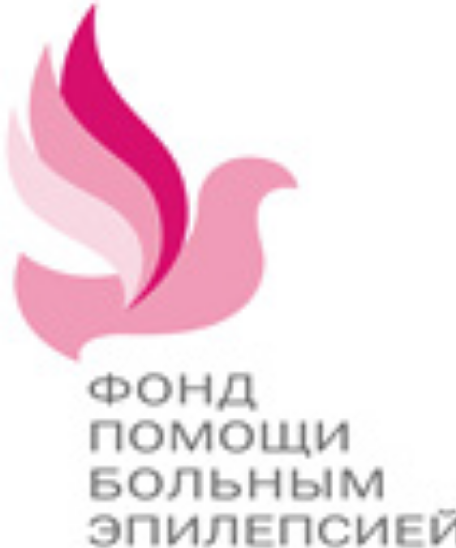 ДОГОВОРо благотворительной помощи №        -       /20__   г. Москва                                                                                       «      » ____________    20___ г.Межрегиональный благотворительный общественный Фонд помощи больным эпилепсией "Содружество", именуемый в дальнейшем Фонд, в лице президента Дорофеевой Марины Юрьевны,  действующей на  основании  Устава,  с  одной  стороны,   и________________________________________________________________________________, (указать Ф.И.О. нуждающегося в помощи)именуемый в дальнейшем Благополучатель, в лице _________________________________________________________________________________________________________________, (указать Ф.И.О. официального представителя нуждающиегося в помощи)с другой стороны, вместе именуемые Стороны, заключили настоящий Договор о нижеследующем:Предмет Договора По настоящему Договору Фонд в целях оказания материальной и иной помощи предоставляет Благополучателю благотворительную помощь в форме безналичной оплаты медикаментов, лечебных и реабилитационных процедур, расходных материалов, лабораторных исследований, медицинского оборудования, а также любых других расходов, необходимых для оказания качественных медицинских услуг. В ряде случаев по согласованию сторон благотворительная помощь может быть предоставлена в форме безналичной оплаты услуг по транспортировке (включая санитарную перевозку) подопечного и одного сопровождающего его законного представителя к месту проведения лечения (реабилитации) и обратно, а также услуг по их проживанию на время прохождения лечения. Под благотворительной помощью в целях настоящего договора понимается целевое поступление в безналичной форме в виде благотворительного пожертвования согласно ст. 217 Налогового Кодекса Российской Федерации.Размер благотворительной помощи по настоящему договору не может превышать сумму, указанную в  предоставленных счетах от медицинских учреждений либо поставщиков медицинского оборудования.Обязанности сторон2.1. Фонд обязан:организовать сбор средств для нуждающегося в помощи ребенка путем размещения информации о нем на официальном сайте Фонда www.epileptologhelp.ru , других информационных ресурсах и средствах массовой информации;принимать на расчетный счет Фонда, а также через иные платежные системы благотворительные пожертвования от физических и юридических лиц для оказания помощи Благополучателю;после сбора необходимой для оказания помощи суммы перечислить денежные средства на счет организации-поставщика медицинских и иных услуг, являющихся предметом настоящего Договора;2.2. Благополучатель обязан:предоставить в Фонд документы и сведения, указанные в Приложении 1 к настоящему договору, а также иные документы по требованию Фонда;уведомить Фонд об обращении за помощью в другие некоммерческие и коммерческие организации, в т.ч. в средства массовой информации и форумы. В случае получения финансовой помощи на финансирование целей, указанных в п.1.1, из третьих источников, уведомить об этом Фонд в течение 3 (трех) рабочих дней; в случае наступления обстоятельств, препятствующих использованию благотворительной помощи по назначению, определенному в Приложении 2, уведомить Фонд о наступлении таких обстоятельств в течение 7 (семи) календарных дней и вернуть денежные средства в Фонд по требованию.Права Сторон Права Фонда:отказать в оказании благотворительной помощи до начала сбора средств без объяснения причин;в случае нарушения Благополучателем своих обязанностей считать Договор расторгнутым. Средства, собранные на момент выявления нарушений расходуются Фондом на цели, прописанные в Уставе Фонда;в случае невозможности использовать средства по назначению, определенному в Приложении 2 (отказ от лечения со стороны Благополучателя или его законных представителей, отказ клиники, смерть Благополучателя и прочее), использовать привлеченные средства на цели, прописанные в Уставе Фонда;уменьшить размер благотворительной помощи, определенный в п. 1.1., в случае получения Благополучателем или его законными представителями финансирования из третьих источников;в случае если в результате сбора его сумма превышает размер благотворительной помощи, определенный в п. 1.1., использовать остаток средств на цели, прописанные в Уставе Фонда. Права Благополучателя:отказаться от получения благотворительной помощи с предоставлением письменного заявления с согласием использовать привлеченные на момент отказа средства на цели, прописанные в Уставе Фонда;ходатайствовать перед Фондом об изменении назначения использования благотворительной помощи, указанного в Приложении 2.Срок действия Договора Настоящий Договор вступает в силу с момента его подписания и действует в течение одного года. Если по истечении данного срока ни одна из Сторон не известит другую Сторону о своем намерении расторгнуть Договор в письменном виде за 1 (один) месяц до окончания срока его действия, Договор считается продленным на тех же условиях и на тот же срок. В дальнейшем его пролонгация будет проходить в таком же порядке.Основания для досрочного расторжения договораСтороны могут досрочно расторгнуть настоящий Договор:по обоюдному согласию сторон;в одностороннем порядке при несоблюдении одной из Сторон вышеперечисленных обязательств.Ответственность сторон6.1. Стороны несут ответственность по настоящему Договору в соответствии с действующим законодательством.6.2. Договор составлен в двух экземплярах, имеющих равную юридическую силу, по одному для каждой из Сторон.7. Адреса, реквизиты и подписи сторонПриложение №1к Договору о благотворительной помощи № ___-___/20______  от «____» ____________20___ г. Перечень документов, необходимых для рассмотрения Заявления(при наличии технической возможности допускается предоставления всех сведений в электронном виде, с соответствующей отметкой на бумажном носителе «предоставлено в электронном виде»)Письмо-история ребенка с просьбой о помощи (пишется законным представителем) Цветные фотографии ребенка (хорошего качества, крупный план, неформальный, непаспортный кадр).Ксерокопия паспортов обоих родителей, если семья полная, или одного родителя, если семья неполная.ИНН законного представителя ребенкаКсерокопия свидетельства о рождении ребенкаКопия последнего медицинского заключения с диагнозом, на бланке клиники, с подписью врача и печатью и выписка из истории болезниСправка о заработной плате работающих членов семьи (справка о заработной плате оформляется на бланке организации  обязательно с указанием должности и оклада) либо заключение местных органов соцзащиты о материально-бытовом положении семьи; Контактные данные законного представителя ребенка: почтовый адрес с индексом, телефоны.Документальное подтверждение стоимости запрашиваемой помощи (счет из больницы, за лекарства, реабилитационную технику, процедуры и т.д.) Заявление и договор, собственноручно подписанные законным представителем ребенка.  Копия обращения и отказа в помощи из органов соцзащиты, Министерства здравоохранения РФ или региона. Если ребенок взят вами под опеку – необходима копия решения органов опеки о передаче ребенка или копия свидетельства об опекунстве.Примечания:Наличие ВСЕХ вышеперечисленных документов является ОБЯЗАТЕЛЬНЫМ.в электронном виде вышеперечисленные документы направляются на адрес электронной почты sodr.epi@gmail.com . Фотокопии документов не рассматриваются (нужны именно КСЕРОКОПИИ), о чем отправителю направляется соответствующее уведомление.Приложение №2к Договору о благотворительной помощи № ___-___/20______  от «____» ____________20___ г. В Некоммерческую организацию Общероссийский благотворительный общественный Фонд "Содружество"от __________________________________________________________________________Адрес прописки _____________________________________________________________Адрес проживания, индекс ________________ адрес______________________________ __________________________________________________________________________паспорт серии ________________выдан_______________________________________________________________________________ «___» __________________________    тел.дом. (_____ )_____________________моб.___________________________________ЗаявлениеПрошу предоставить материальную помощь  на обследование (лечение, реабилитацию) ребенка ____________________________________________________________________ _____________________________________(дата рождения) __________________________,  в виде___________________________________________________________________________ ____________________________________________________________________________________________________________________________________________________________________________________________________________________________________________________________________________________Настоящим подтверждаю, что Предоставленные мной в качестве приложений к настоящему заявлению документы содержат достоверную информацию.В случае принятия положительного решения о предоставлении материальной помощи  на лечение и реабилитацию моего ребенка даю разрешение на использование и публикацию (без ограничения по количеству повторов и срокам использования и размещения публикаций) фотоматериалов и иных материалов о моем ребенке, в том числе подтверждающих состояние его здоровья и прохождение ребенком лечения, как Благотворительным фондом «Содружество», так и третьими лицами. При необходимости готов(а) принимать участие в мероприятиях, направленных на сбор пожертвований на лечение ребенка и реабилитацию, либо проводимых в целях подтверждения информации о прохождении лечения ребенком, через полгода и год после оказания помощи готов(а) сообщить о состоянии ребенка и выслать фото ребенка.Даю разрешение на обработку моих персональных данных и персональных данных моего ребенка в виде: сбор, систематизация, накопление, хранение, уточнение, использование, распространение, обезличивание, блокирование, уничтожение - бессрочно.Настоящим я подтверждаю, что настоящее заявление подписано мной добровольно, без какого-либо внешнего воздействия морального или физического характера, что мне понятен смысл всех положений, содержащихся в настоящем заявлении, а также все проистекающие из них мои обязательства и действия.___________________		_________________	         ______________________________________          дата				подпись				ФИОФондБлагополучатель (в лице официального представителя)Межрегиональный   благотворительный общественный фонд помощи больным эпилепсией «СОДРУЖЕСТВО» 125445, Москва г, Ленинградское ш, д. 114, кв. 57 ИНН 7743087188  КПП 774301001 к/сч 30101810145250000411Фонд «СОДРУЖЕСТВО» р/сч 40703810635000000030ФИЛИАЛ "ЦЕНТРАЛЬНЫЙ" БАНКА ВТБ (ПАО)Ф.И.О. ________________________________Адрес: ____________________________________________________________________Адрес: ____________________________________________________________________Паспорт: ______________________________  Выдан: ________________________________«_____»_____________   _________г.Тел. 8-(916) 142-18-98Контактный тел. _______________________________________ / М.Ю.Дорофеева./__________  __________________________/     подпись        расшифровка подписи